Önéletrajz                                                                    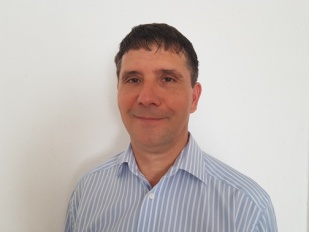 Név			Simon LászlóSzületési év		1965.09.01.Állampolgárság	MagyarCím			8000.Székesfehérvár, Gánts Pál utca 15. 4/3Telefon		+36 / 30 / 3788-475Családi állapot	NősE-mail cím		laszlo.simon0627@gmail.comTanulmányok1992 – 1994 Pénzügyi és Számviteli Főiskola Budapest		Mérnök üzemgazdász1986 – 1990 MISKOLCI EGYETEM; KOHÓ és FÉMIPARI FŐISKALAI KAR Dunaújváros		Metallurgiai kar		Okl. Vas-, acél- és fémkohász üzemmérnök1980 – 1984 Alumínium és Vegyipari Szakközépiskola VeszprémTapasztalatok2011. április ARCONIC-KÖFÉM Kft. (Hengermű-Öntöde)		Területi Termelés VezetőFeladatkör:Az elvárt termelési és minőségügyi célok teljesítése, balesetmentes munkakörülmények biztosításaOlvasztó-öntő és kikészítő üzem vezetése, salakfeldolgozás, homogenizálás és darabolási folyamatok fejlesztése, támogatásaABS/LEAN rendszerek kidolgozása, bevezetése, kiemelt fejlesztésekben és költségcsökkentési projektekben való aktív részvétel (DI)Automata öntésindítás bevezetése (biztonságtechnika) OKJ-s Olvasztár-Öntő képzés (oktatóként)2010. február Folyamatmérnök 		Feladatkör:Termeléstámogatás biztonságtechnikai / mennyiségi / minőségi oldalrólÚjítások, javaslatok FIT-program szervezése, aktív vezetői szerepvállalással2006. június Területi Termelés Vezető		Feladatkör:Évi 280.000tonna gyártáskapacitású öntödében a hengerlési és sajtolási tuskógyártásért és készletszintért felelősségTerületi termelési szervezet vezetése 4db olvasztó és pihentető kemencén, 2db salakfeldolgozón, 1db mintaolvasztó kemencén, 4db hőkezelő kemencén; 1fő technikussal segédanyag gazdálkodás, 3fő szerszámlakatossal, 4fő műszakvezetővel és 70fő operátorralA termelési szervezet átalakítása, a SZINERGIA bevezetése TRIO-n keresztül a Hengerművel való egyesülés utánAz öntödei minőség képviselete vezetői szinten (a gyárigazgatótól a termelési szintekig)Közvetítés a különböző társszervezetek között kritikus témákban (Értékesítés/Beszerzés, Termék Menedzsment, Technológia, ABS, Minőségbiztosítás)Öntödei Technológia / Minőség / Biztonságtechnikai Nap(ok) szervezése, (oktatások, képzések, esettanulmányok, dolgozói minőségbiztosítási és elégedettségi kérdőívek, ABS belső mini-auditok)Európai Salak-team és LPT-team tagjaként technikai és technológiai javaslatok kidolgozása csoportmunkával. Európai salak Kaizen-k szervezése és azokon való résztvétel.OEE-verseny lebonyolítása és kapcsolattartás az összes Alcoa-öntödével a verseny alattOTC-bevezetése az operátori gyakorlatbaVevői, belső és ISO/TS auditokra felkészítés, aktivitás, évi 2-3 rendszerauditon mint auditorVevői reklamációk és belső selejt kezelése, javítócsoportban résztvételAz Alcoa Üzleti Rendszer eszköztárának bevezetésének elősegítése ABS és LEAN projectek vezetése (KAIZEN, TPM, Daily Management, Problem solving, Javaslattételi rendszer, Jutalmazási rendszer és 5S)Alumíniumipari Alapismeretek Tanfolyam az öntödében ( oktatóként )Eredmények:Hannoveri sajtolási tuskó darabolási és csomagolási probléma megoldása a Wessex-fűrészgépenTVBB-vaktuskó bevezetése az öntödei gyártásba (4,2% kihozatal növekedés)TPM-szintek elérése, előreléptetéseGazdasági Világválság leszervezése/átszervezése a vezetéssel és a műszakokkal; talponmaradás2005. szeptember – 2006. május FolyamatmérnökIpari Mérnök Expert2004. május – 2005. augusztus Oroszország (Samara)2003. március – 2004. április Alcoa-Köfém Kft. (Hengermű-Öntöde)Területi Termelés Vezető2001. december – 2003. február Alcoa-Köfém Kft. (Kohófém üzletág – Öntöde)Gyártás Előkészítő Mérnök1999. május – 2001. november Alcoa-Köfém Kft. (Kohófém üzletág – Öntöde)Termelés Tervezés Vezető1997. március – 1999. április Alcoa-Köfém Kft. ÖntödeGyártástervező mérnök1995. december – 1997. február Alcoa-Köfém Kft. ÖntödeSzerszámüzem vezető1995. március – 1995. november Alcoa-Köfém Kft. ÖntödeOlvasztó-öntő főművezető1992. szeptember – 1995. február Alcoa-Köfém Kft. ÖntödeOlvasztó-öntő művezető1990. szeptember – 1992. augusztus Alcoa-Köfém Kft. ÖntödeÖntő1990. február 20 Könnyűfémmű Vállalat ÖntödeKészségekSzakmaiABS/LEAN koncepció ismerete, rendszereinek magas szintű alkalmazásaöntödei folyamatok, technológiák ismeretejó prezentációs képesség, előadásmódszámítógépes ismeretek (WORD, EXCEL, PPT, ORACLE)oktatói vénaSzemélyeselkötelezettség a biztonságtechnikai szabályok betartásában és betartatásábanhatározottság, következetességmegbízhatóságlojalitásmunkatársak motiválásapénzügyi és rendszerszemléletNyelvtudás	Angol 	középfok	Orosz 	alapfokHobbitúrázás, lovaglás, sportesemények látogatása Székesfehérvár. 2018.07.17.